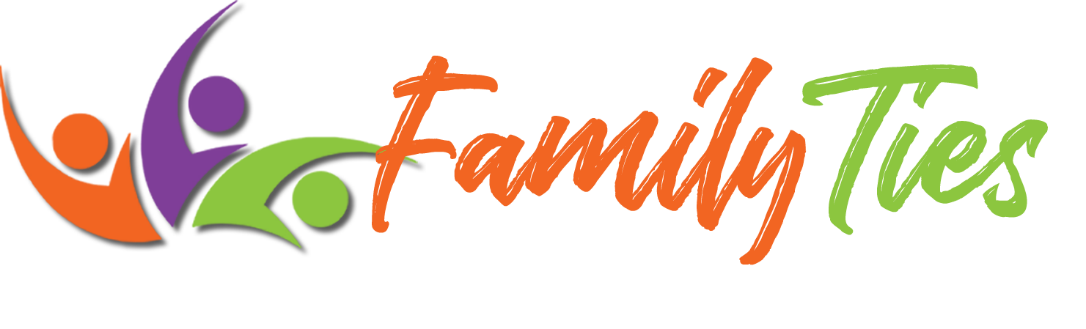 Encouraging One AnotherHebrews 10:24-25We are called to a life of ___________________ ________________________. A community that ___________________ (v.24)
By our ___________________
By our ___________________A community that ____________________ (v.25)
As a _____________________
 As a _____________________Mutual encouragement is only possible through consistent ____________________ to 

___________________.